Remote Area Medical Health Expedition 2018July 20, 21 & 22, 2018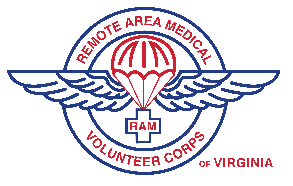 Exhibitor Registration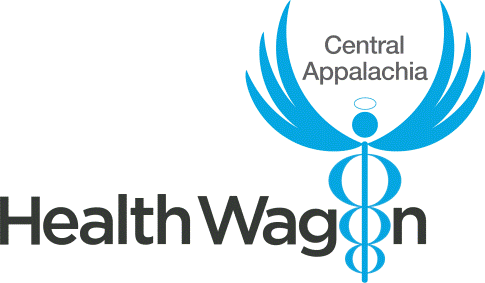 Please mail or fax completed form to:The Health WagonPO Box 7070 Wise, VA 24293Phone-276.328.8850 || Fax-276.328.8853www.thehealthwagon.org